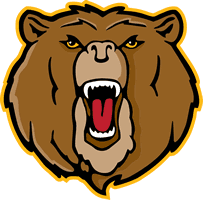 RETURNERS AND EXPERIENCED RUNNERSJune 2017June 2017June 2017June 2017June 2017June 2017June 2017June 2017SundaySundayMondayTuesdayWednesdayThursdayFridaySaturdaySaturdayRemember to keep up with your Consecutive Days!!Remember to keep up with your Consecutive Days!!Remember to keep track of mileage and timeMemorial Day Sign up for Remindtext @xcbear to 810101LAST DAY OF SCHOOL23SARR run @ McAllister Park. FREE! My time =_________3SARR run @ McAllister Park. FREE! My time =_________445 min run445 min run55 miles gradual pick up 64 milesHilly RunWestcreek 74 miles at easy paceZoo Run 6:30PM2 mile race85 miles at recovery  paceGraduation 3:0095 miles @ push pace  10Off 2810Off 281145 min run 1145 min run 12 1 mile warm up3 X Bear Loop (3.6 miles total)Time: _______13Hilly RunNarnia 6 miles14Recovery Run -4 milesZoo Run 6:30PM15 5 miles Easy pace 165 miles @ push pace 17Off 2917Off 291850  min run1850  min run196 miles pick up last 3 miles or 20  min20Hilly RunWestcreek6 miles 21RecoveryRun 5 milesZoo Run 6:30PM22Easy run 6 miles  231 mile warm up Soccer field loops 4x.41Should be fast 1 min rest sec rest24Off 3324Off 332550 min run2550 min run267 miles pick up pace last 3 miles or 20 min27Hilly RunNarnia 6 miles 28 RecoveryRun 6 miles Zoo Run 6:30PM29 Easy run 6 miles  301 mile warm up Soccer field loops 5x.41Should be fast 1 min rest sec rest Remember to log in your mileage and time daily!35Remember to log in your mileage and time daily!35NOTES – Friday – Sunday you need to work out on your own! Do more than the minimum to keep up your Consecutive Days!!Sign up for Remind Cross Country 2017to receive messages via text, text @xcbear to 81010. SA Roadrunners hosts a FREE 5K the first Saturday of each month. Go and run in a FREE 5K and see what kind of shape you are in! It will be a good test for you. Go to www.saroadrunners.com for all event details. San Antonio Road Runners also hosts a FREE weekly run at the ZOO at 6:30pm. Check out www.saroadrunners.com for event details!  IT’S FREE!!!NOTES – Friday – Sunday you need to work out on your own! Do more than the minimum to keep up your Consecutive Days!!Sign up for Remind Cross Country 2017to receive messages via text, text @xcbear to 81010. SA Roadrunners hosts a FREE 5K the first Saturday of each month. Go and run in a FREE 5K and see what kind of shape you are in! It will be a good test for you. Go to www.saroadrunners.com for all event details. San Antonio Road Runners also hosts a FREE weekly run at the ZOO at 6:30pm. Check out www.saroadrunners.com for event details!  IT’S FREE!!!NOTES – Friday – Sunday you need to work out on your own! Do more than the minimum to keep up your Consecutive Days!!Sign up for Remind Cross Country 2017to receive messages via text, text @xcbear to 81010. SA Roadrunners hosts a FREE 5K the first Saturday of each month. Go and run in a FREE 5K and see what kind of shape you are in! It will be a good test for you. Go to www.saroadrunners.com for all event details. San Antonio Road Runners also hosts a FREE weekly run at the ZOO at 6:30pm. Check out www.saroadrunners.com for event details!  IT’S FREE!!!NOTES – Friday – Sunday you need to work out on your own! Do more than the minimum to keep up your Consecutive Days!!Sign up for Remind Cross Country 2017to receive messages via text, text @xcbear to 81010. SA Roadrunners hosts a FREE 5K the first Saturday of each month. Go and run in a FREE 5K and see what kind of shape you are in! It will be a good test for you. Go to www.saroadrunners.com for all event details. San Antonio Road Runners also hosts a FREE weekly run at the ZOO at 6:30pm. Check out www.saroadrunners.com for event details!  IT’S FREE!!!NOTES – Friday – Sunday you need to work out on your own! Do more than the minimum to keep up your Consecutive Days!!Sign up for Remind Cross Country 2017to receive messages via text, text @xcbear to 81010. SA Roadrunners hosts a FREE 5K the first Saturday of each month. Go and run in a FREE 5K and see what kind of shape you are in! It will be a good test for you. Go to www.saroadrunners.com for all event details. San Antonio Road Runners also hosts a FREE weekly run at the ZOO at 6:30pm. Check out www.saroadrunners.com for event details!  IT’S FREE!!!NOTES – Friday – Sunday you need to work out on your own! Do more than the minimum to keep up your Consecutive Days!!Sign up for Remind Cross Country 2017to receive messages via text, text @xcbear to 81010. SA Roadrunners hosts a FREE 5K the first Saturday of each month. Go and run in a FREE 5K and see what kind of shape you are in! It will be a good test for you. Go to www.saroadrunners.com for all event details. San Antonio Road Runners also hosts a FREE weekly run at the ZOO at 6:30pm. Check out www.saroadrunners.com for event details!  IT’S FREE!!!NOTES – Friday – Sunday you need to work out on your own! Do more than the minimum to keep up your Consecutive Days!!Sign up for Remind Cross Country 2017to receive messages via text, text @xcbear to 81010. SA Roadrunners hosts a FREE 5K the first Saturday of each month. Go and run in a FREE 5K and see what kind of shape you are in! It will be a good test for you. Go to www.saroadrunners.com for all event details. San Antonio Road Runners also hosts a FREE weekly run at the ZOO at 6:30pm. Check out www.saroadrunners.com for event details!  IT’S FREE!!!NOTES – Friday – Sunday you need to work out on your own! Do more than the minimum to keep up your Consecutive Days!!Sign up for Remind Cross Country 2017to receive messages via text, text @xcbear to 81010. SA Roadrunners hosts a FREE 5K the first Saturday of each month. Go and run in a FREE 5K and see what kind of shape you are in! It will be a good test for you. Go to www.saroadrunners.com for all event details. San Antonio Road Runners also hosts a FREE weekly run at the ZOO at 6:30pm. Check out www.saroadrunners.com for event details!  IT’S FREE!!!NOTES – Friday – Sunday you need to work out on your own! Do more than the minimum to keep up your Consecutive Days!!Sign up for Remind Cross Country 2017to receive messages via text, text @xcbear to 81010. SA Roadrunners hosts a FREE 5K the first Saturday of each month. Go and run in a FREE 5K and see what kind of shape you are in! It will be a good test for you. Go to www.saroadrunners.com for all event details. San Antonio Road Runners also hosts a FREE weekly run at the ZOO at 6:30pm. Check out www.saroadrunners.com for event details!  IT’S FREE!!!July 2017July 2017July 2017July 2017July 2017July 2017July 2017July 2017SundayMondayTuesdayWednesdayThursdayFridaySaturday260 min run Remember to log in your mileage and time daily!31 mile warm up3 X Bear Loop (3.6 miles total)Time: _______1 mile cool 4Hilly RunNarnia 6 milesIndependence Day 5RecoveryRun 6 miles Zoo Run 6:30PM6Easy run 7 miles   71 mile warm up Baseball/practice field loops 6x.50Should be fast 1 min rest sec rest830 min runSARR run @ McAllister Park. FREE! My time =_________ 40960 min run107 miles pick up pace last 3 miles or 20 min 11Hilly RunWestcreek6 miles 12RecoveryRun Taft Loop 5.5 Zoo Run 6:30PM13Easy Run 7 miles 143x1.3 Bear Loop should be steady pace(not race pace) Miles warm up 1530 min Run 401665 min run178 mile run Pick up last 2 miles 18Hilly RunNarnia 6 miles 19RecoveryRun Taft 5.5 miles Zoo Run 6:30PM20Easy run 7 miles Last day of Powercamp21Push pace 7 miles 2230 min run44 2365 min run248 mile run Pick up last 2 miles 25Hilly RunWestcreek 6 miles 26RecoveryRun Alamo Ranch 6 miles Zoo Run 6:30PM27Easy Run 7 miles  28Push pace 7 miles29OFF41.53070 min run318 mile run Pick up last 2 miles Remember to log in your mileage and time daily!Remember to keep up with your Consecutive Days!!Everyone has to be cleared in the training room before they are allowed to start practicing on August 1st.  Please take care of this BEFORE August 1st! SA Roadrunners hosts a FREE 5K the first Saturday of each month. Go and run in a FREE 5K and see what kind of shape you are in! It will be a good test for you. Go to www.saroadrunners.com for all event details. San Antonio Road Runners also hosts a FREE weekly run at the ZOO at 6:30pm. Check out www.saroadrunners.com for event details!  IT’S FREE!!!!Everyone has to be cleared in the training room before they are allowed to start practicing on August 1st.  Please take care of this BEFORE August 1st! SA Roadrunners hosts a FREE 5K the first Saturday of each month. Go and run in a FREE 5K and see what kind of shape you are in! It will be a good test for you. Go to www.saroadrunners.com for all event details. San Antonio Road Runners also hosts a FREE weekly run at the ZOO at 6:30pm. Check out www.saroadrunners.com for event details!  IT’S FREE!!!!Everyone has to be cleared in the training room before they are allowed to start practicing on August 1st.  Please take care of this BEFORE August 1st! SA Roadrunners hosts a FREE 5K the first Saturday of each month. Go and run in a FREE 5K and see what kind of shape you are in! It will be a good test for you. Go to www.saroadrunners.com for all event details. San Antonio Road Runners also hosts a FREE weekly run at the ZOO at 6:30pm. Check out www.saroadrunners.com for event details!  IT’S FREE!!!!Everyone has to be cleared in the training room before they are allowed to start practicing on August 1st.  Please take care of this BEFORE August 1st! SA Roadrunners hosts a FREE 5K the first Saturday of each month. Go and run in a FREE 5K and see what kind of shape you are in! It will be a good test for you. Go to www.saroadrunners.com for all event details. San Antonio Road Runners also hosts a FREE weekly run at the ZOO at 6:30pm. Check out www.saroadrunners.com for event details!  IT’S FREE!!!!Everyone has to be cleared in the training room before they are allowed to start practicing on August 1st.  Please take care of this BEFORE August 1st! SA Roadrunners hosts a FREE 5K the first Saturday of each month. Go and run in a FREE 5K and see what kind of shape you are in! It will be a good test for you. Go to www.saroadrunners.com for all event details. San Antonio Road Runners also hosts a FREE weekly run at the ZOO at 6:30pm. Check out www.saroadrunners.com for event details!  IT’S FREE!!!!Everyone has to be cleared in the training room before they are allowed to start practicing on August 1st.  Please take care of this BEFORE August 1st! SA Roadrunners hosts a FREE 5K the first Saturday of each month. Go and run in a FREE 5K and see what kind of shape you are in! It will be a good test for you. Go to www.saroadrunners.com for all event details. San Antonio Road Runners also hosts a FREE weekly run at the ZOO at 6:30pm. Check out www.saroadrunners.com for event details!  IT’S FREE!!!!Everyone has to be cleared in the training room before they are allowed to start practicing on August 1st.  Please take care of this BEFORE August 1st! SA Roadrunners hosts a FREE 5K the first Saturday of each month. Go and run in a FREE 5K and see what kind of shape you are in! It will be a good test for you. Go to www.saroadrunners.com for all event details. San Antonio Road Runners also hosts a FREE weekly run at the ZOO at 6:30pm. Check out www.saroadrunners.com for event details!  IT’S FREE!!!!Everyone has to be cleared in the training room before they are allowed to start practicing on August 1st.  Please take care of this BEFORE August 1st! SA Roadrunners hosts a FREE 5K the first Saturday of each month. Go and run in a FREE 5K and see what kind of shape you are in! It will be a good test for you. Go to www.saroadrunners.com for all event details. San Antonio Road Runners also hosts a FREE weekly run at the ZOO at 6:30pm. Check out www.saroadrunners.com for event details!  IT’S FREE!!!!August 2017August 2017August 2017August 2017August 2017August 2017August 2017SundayMondayTuesdayWednesdayThursdayFridaySaturday3030 min run31 1First day of CC Practice meet in team room 7:30 AM27:30 AM37:30 AM47:30 AM5SARR run @ McAllister Park. FREE! My time =_________6Remember to log in your mileage daily!77:30 AM87:30 AM9SARR Zoo Night Runs2 mile run 6:30 PM – More details will be coming107:30 AM117:30 AM127:00 A.M13147:00 A.M157:00 A.M 167:00 A.M177:00 A.M18First Meet 8 p.m1930 min run 20Remember to keep up with your Consecutive Days!!21First Day of School 227:00 A.M237:00 A.M247:00 A.M257:00 A.M26Southwest   meet27286:30 AMFIRST DAY OF SCHOOL296:30 AM306:30 AM316:30 AMNOTES –Everyone has to be cleared in the training room before they are allowed to start practicing on August 1st.  Please take care of this BEFORE August 1st! We will have Saturday practices the days we do not have meet except Aug 19th. These are required practices.NOTES –Everyone has to be cleared in the training room before they are allowed to start practicing on August 1st.  Please take care of this BEFORE August 1st! We will have Saturday practices the days we do not have meet except Aug 19th. These are required practices.NOTES –Everyone has to be cleared in the training room before they are allowed to start practicing on August 1st.  Please take care of this BEFORE August 1st! We will have Saturday practices the days we do not have meet except Aug 19th. These are required practices.NOTES –Everyone has to be cleared in the training room before they are allowed to start practicing on August 1st.  Please take care of this BEFORE August 1st! We will have Saturday practices the days we do not have meet except Aug 19th. These are required practices.NOTES –Everyone has to be cleared in the training room before they are allowed to start practicing on August 1st.  Please take care of this BEFORE August 1st! We will have Saturday practices the days we do not have meet except Aug 19th. These are required practices.NOTES –Everyone has to be cleared in the training room before they are allowed to start practicing on August 1st.  Please take care of this BEFORE August 1st! We will have Saturday practices the days we do not have meet except Aug 19th. These are required practices.NOTES –Everyone has to be cleared in the training room before they are allowed to start practicing on August 1st.  Please take care of this BEFORE August 1st! We will have Saturday practices the days we do not have meet except Aug 19th. These are required practices.